موفق باشیدنام: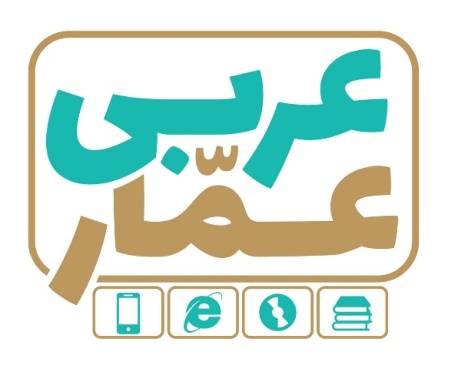 تاریخ امتحان:نام خانوادگی:ساعت برگزاری:نام دبیر طراح سوالات:خداکرمیمدت زمان امتحان:عربی یازدهمنوبت اولعربی یازدهمنوبت اولعربی یازدهمنوبت اولردیفسؤالاتسؤالاتبارم1ترجِمِ الکلِماتِ الَّتی تَحتَها خطّ .(کلماتی را که زیرش خط کشیده شده، ترجمه کن)الف:وَ اقْصِدْ في مَشْيِكَ وَ اغْضُضْ مِنْ صَوتِكَ              (....................................)ب: من آدمی به جمالت نه دیدم و نه شنیدم                  اگر گِلی به حقیقت عَجینِ آبِ حیاتی  (........................................)ترجِمِ الکلِماتِ الَّتی تَحتَها خطّ .(کلماتی را که زیرش خط کشیده شده، ترجمه کن)الف:وَ اقْصِدْ في مَشْيِكَ وَ اغْضُضْ مِنْ صَوتِكَ              (....................................)ب: من آدمی به جمالت نه دیدم و نه شنیدم                  اگر گِلی به حقیقت عَجینِ آبِ حیاتی  (........................................)0.5۲اُکْتُبْ فِي الْفَراغِ الْکَلِمَتَیْنِ الْمُتَرادِفَتَیْنِ وَ الْکَلِمَتَیْنِ المُتَضادَّتَینِ .(در جالی خالی، دو کلمه‌ی مترادف، و دو کلمه‌ی  متضاد را بنویس)«  وُدّ –_- فَخور -_–وَجه  _-عَداوَة - _ مَتواضع _ أرادَ ---»الف) ................ = ..............          ب) ................ ≠ ................اُکْتُبْ فِي الْفَراغِ الْکَلِمَتَیْنِ الْمُتَرادِفَتَیْنِ وَ الْکَلِمَتَیْنِ المُتَضادَّتَینِ .(در جالی خالی، دو کلمه‌ی مترادف، و دو کلمه‌ی  متضاد را بنویس)«  وُدّ –_- فَخور -_–وَجه  _-عَداوَة - _ مَتواضع _ أرادَ ---»الف) ................ = ..............          ب) ................ ≠ ................0.5۳عَیِّن الکَلِمَةَ الْغَریبَةَ في المَعْنی: (کلمه‌ی ناهماهنگ با بقیه را بنویس)الف:  الشُّرطیّ      الخبّاز      الحلوانیّ        الحقیبة          ب: عُشّ         وُکنة     وَکر         قُرب عَیِّن الکَلِمَةَ الْغَریبَةَ في المَعْنی: (کلمه‌ی ناهماهنگ با بقیه را بنویس)الف:  الشُّرطیّ      الخبّاز      الحلوانیّ        الحقیبة          ب: عُشّ         وُکنة     وَکر         قُرب 0.5۴اُکْتُبْ مُفرَداً أَوْ جَمعَ الْکَلِمَتَیْنِ (مفرد یا جمع کلمات را بنویس) الف:   ذَنَب : ................                     ب: غُصون : ................اُکْتُبْ مُفرَداً أَوْ جَمعَ الْکَلِمَتَیْنِ (مفرد یا جمع کلمات را بنویس) الف:   ذَنَب : ................                     ب: غُصون : ................0.5۵تَرْجِمِ الْجُمَلَ التّالیَةَ إلی الْفارسیّةِ (جملات زیر را به فارسی ترجمه کن)1.لا نَستَطيعُ أَن نَجِدَ لُغَةً بِدونِ کَلِماتٍ دَخيلَةٍ........................................................................................................... (0.5)2.نَقّارُ الْخَشَبِ طائِرٌیَنقُرُ جِذْع الشَّجَرَةِ بِمِنقارِهِ . ........................................................................................................... (75/)3.حَتَّی یَذوقَ مِنْهُ کَأْساً مِنَ الکَرامَه. ........................................................................................................... (0.5)4.إنَّ اللّهَ يُحِبُّ کُلَّ مُعْجَبٍ بِنفسِهِ . ........................................................................................................... (0.5)5.وَ لاتُصَعِّر خدَّکَ لِلنّاسِ ولاتَمشِ فی الأرضِ مَرَحاً . ........................................................................................................... (75/)6.رَبَّنا آمَنّا فَاغْفِرْ لَنا وَارحَمنا . ........................................................................................................... (0.5)7.اَلْمُفرَداتُ الْفارِسيَّةُ دَخَلَتِ اللُّغَةَ الْعَرَبيَّةَ مُنذُ الْعَصرِ الْجاهِليِّ. ........................................................................................................... (75/)8. لَن تَنالوا البِرَّ حَتّی تُنفِقوا مِمّا تُحِبُّونَ . ........................................................................................................... (75/)تَرْجِمِ الْجُمَلَ التّالیَةَ إلی الْفارسیّةِ (جملات زیر را به فارسی ترجمه کن)1.لا نَستَطيعُ أَن نَجِدَ لُغَةً بِدونِ کَلِماتٍ دَخيلَةٍ........................................................................................................... (0.5)2.نَقّارُ الْخَشَبِ طائِرٌیَنقُرُ جِذْع الشَّجَرَةِ بِمِنقارِهِ . ........................................................................................................... (75/)3.حَتَّی یَذوقَ مِنْهُ کَأْساً مِنَ الکَرامَه. ........................................................................................................... (0.5)4.إنَّ اللّهَ يُحِبُّ کُلَّ مُعْجَبٍ بِنفسِهِ . ........................................................................................................... (0.5)5.وَ لاتُصَعِّر خدَّکَ لِلنّاسِ ولاتَمشِ فی الأرضِ مَرَحاً . ........................................................................................................... (75/)6.رَبَّنا آمَنّا فَاغْفِرْ لَنا وَارحَمنا . ........................................................................................................... (0.5)7.اَلْمُفرَداتُ الْفارِسيَّةُ دَخَلَتِ اللُّغَةَ الْعَرَبيَّةَ مُنذُ الْعَصرِ الْجاهِليِّ. ........................................................................................................... (75/)8. لَن تَنالوا البِرَّ حَتّی تُنفِقوا مِمّا تُحِبُّونَ . ........................................................................................................... (75/)5۶اِنْتَخِبِ التَّرجَمَةَ الصَّحیحَةَ: (ترجمه‌ی درست را انتخاب کن)الف:اَلسِّنجابُ الطّائِرُ:لَهُ غِشاءٌ خاصٌّ کَالْمِظَلَّةِ يفَتحَهُ حينَ يقفّزُمِن شَجَرَةٍ إلَی شَجَرَةٍ أُخْرَی.سنجاب پرنده پرده خاصی دارد که مانند چتری آن را بازکرده واز درختی به درختی خواهد پرید .سنجاب پرنده پرده خاصی دارد که مانند چتری آن را بازمی کند واز درختی به درختی دیگر می پرد.ب: وَ إذا خاطَبَهُمُ الْجاهِلونَ قالوا سَلاما .هرگاه افراد نادان آنها ( مؤمنان) را خطاب کنند سخن آرام می گویند.  هرگاه افراد نادان آنها ( مؤمنان)  را    خطاب کردند سلام گفتند.                                              اِنْتَخِبِ التَّرجَمَةَ الصَّحیحَةَ: (ترجمه‌ی درست را انتخاب کن)الف:اَلسِّنجابُ الطّائِرُ:لَهُ غِشاءٌ خاصٌّ کَالْمِظَلَّةِ يفَتحَهُ حينَ يقفّزُمِن شَجَرَةٍ إلَی شَجَرَةٍ أُخْرَی.سنجاب پرنده پرده خاصی دارد که مانند چتری آن را بازکرده واز درختی به درختی خواهد پرید .سنجاب پرنده پرده خاصی دارد که مانند چتری آن را بازمی کند واز درختی به درختی دیگر می پرد.ب: وَ إذا خاطَبَهُمُ الْجاهِلونَ قالوا سَلاما .هرگاه افراد نادان آنها ( مؤمنان) را خطاب کنند سخن آرام می گویند.  هرگاه افراد نادان آنها ( مؤمنان)  را    خطاب کردند سلام گفتند.                                              0.57کَمِّلِ الْفَراغاتِ في التَّرجَمَةِ الْفارسیّةِ. (جاهای خالی در ترجمه‌ی فارسی را کامل کن)1. خَیرُ إخوانِکُم مَن أَهدَی إلَیکُم عُیُوبَکُم. ................ برادرانتان کسی است که عیب هایتان را به ................ .2. الحِکمةُ لاتَعمُرُ فی قَلبِ المُتکَبِّرِ الجَبّارِ . حکمت درقلب ................ ستمگر ................ .3. إیّاکَ وَمُصادَقَةَ الأحمَقِ فَإنَّهُ یُریدُ أن یَنفَعَکَ فَیَضُرُّکَ .ازدوستی کردن با احمق ................ زیرا که اومی خواهدبه تو سودبرساند ................ .کَمِّلِ الْفَراغاتِ في التَّرجَمَةِ الْفارسیّةِ. (جاهای خالی در ترجمه‌ی فارسی را کامل کن)1. خَیرُ إخوانِکُم مَن أَهدَی إلَیکُم عُیُوبَکُم. ................ برادرانتان کسی است که عیب هایتان را به ................ .2. الحِکمةُ لاتَعمُرُ فی قَلبِ المُتکَبِّرِ الجَبّارِ . حکمت درقلب ................ ستمگر ................ .3. إیّاکَ وَمُصادَقَةَ الأحمَقِ فَإنَّهُ یُریدُ أن یَنفَعَکَ فَیَضُرُّکَ .ازدوستی کردن با احمق ................ زیرا که اومی خواهدبه تو سودبرساند ................ .1.58تَرْجِمِ الکَلِماتِ الّتي تَحتَها خطٌّ (کلماتی را که زیرش خط کشیده شده، ترجمه کن)الف: إنّمابُعِثتُ لِأُتَمِّمَ مَکارِمش الأخلاقِ . (..................................)  ث:  لاتَحزَن إنَّ اللهَ مَعَنا . (..................................)  ب: المِؤمِنونَ یَستَغفِرونَ فی جَمیعِ الأحوالِ . (..................................)  پ:نَزَّلَ اللهُ الغَیثَ مِنَ السَّماء . (..................................)  	    ج: قَدتُفَتَّشُ عَینُ الحَیاةِ فی الظُّلُماتِ . (..................................)  ت: حَسِّن خُلُقِکَ أمامَ والِدَیکَ.  (..................................)  تَرْجِمِ الکَلِماتِ الّتي تَحتَها خطٌّ (کلماتی را که زیرش خط کشیده شده، ترجمه کن)الف: إنّمابُعِثتُ لِأُتَمِّمَ مَکارِمش الأخلاقِ . (..................................)  ث:  لاتَحزَن إنَّ اللهَ مَعَنا . (..................................)  ب: المِؤمِنونَ یَستَغفِرونَ فی جَمیعِ الأحوالِ . (..................................)  پ:نَزَّلَ اللهُ الغَیثَ مِنَ السَّماء . (..................................)  	    ج: قَدتُفَتَّشُ عَینُ الحَیاةِ فی الظُّلُماتِ . (..................................)  ت: حَسِّن خُلُقِکَ أمامَ والِدَیکَ.  (..................................)  1.59عَیِّن نَوعَ الْفِعْلِ: (نوع فعل را مشخص کن) 1.وَعَسَی أن تَکرَهوا شیئاً وَهوَ خیرُ لَکُم. (..................................)  2. ماأَرضَی المُؤمِنُ رَبّهُ بِمثلِ الحِلمِ . (..................................)  3. لاتَتَّخِذ عَدواً واحِداً . (..................................)  عَیِّن نَوعَ الْفِعْلِ: (نوع فعل را مشخص کن) 1.وَعَسَی أن تَکرَهوا شیئاً وَهوَ خیرُ لَکُم. (..................................)  2. ماأَرضَی المُؤمِنُ رَبّهُ بِمثلِ الحِلمِ . (..................................)  3. لاتَتَّخِذ عَدواً واحِداً . (..................................)  0.75۱۰عَیِّنْ اسْمَ الْمَکانِ وَ تَرْجِمْهُ: (اسم مکان را مشخص کن و آن را ترجمه کن).بَحَثَ المُسافرونَ عَن مَطعَمٍ نَظیفٍ.  ..............................عَیِّنْ اسْمَ الْمَکانِ وَ تَرْجِمْهُ: (اسم مکان را مشخص کن و آن را ترجمه کن).بَحَثَ المُسافرونَ عَن مَطعَمٍ نَظیفٍ.  ..............................0.5۱۱عَیِّن اسمَ التَّفضیلِ وَ تَرْجِمْهُ. (اسم تفضیل را مشخص کن و آن را ترجمه کن)الف: شَرُّ النّاسِ مَن لا یَعتَقِدُ الأمانةَ ولایَجتَنِبُ الخَیانةَ .  (................................................................)ب: هُوَ أَعْلَمُ مَن يَضِلُّ عَن سَبِيلِهِ .                             (................................................................)عَیِّن اسمَ التَّفضیلِ وَ تَرْجِمْهُ. (اسم تفضیل را مشخص کن و آن را ترجمه کن)الف: شَرُّ النّاسِ مَن لا یَعتَقِدُ الأمانةَ ولایَجتَنِبُ الخَیانةَ .  (................................................................)ب: هُوَ أَعْلَمُ مَن يَضِلُّ عَن سَبِيلِهِ .                             (................................................................)1۱۲عَيِّنِ الْکَلِمَةَ الصَّحيحَةَ حَسَبَ المَطلوب. الف: الاَمر مِن " تَستَمعان ".                  اِستَمعانِ             اِستَمِعا               اِستَمِعب: المصدر مِن " نَزَّل ".                           تَنزیل                أنزلَ                  إِنزالج: الماضی مِن« اَلْمُوافَقَة» 	                      وَفِّقْ                 وافِقِ                 وافَقَ عَيِّنِ الْکَلِمَةَ الصَّحيحَةَ حَسَبَ المَطلوب. الف: الاَمر مِن " تَستَمعان ".                  اِستَمعانِ             اِستَمِعا               اِستَمِعب: المصدر مِن " نَزَّل ".                           تَنزیل                أنزلَ                  إِنزالج: الماضی مِن« اَلْمُوافَقَة» 	                      وَفِّقْ                 وافِقِ                 وافَقَ 0.75۱۳عَیِّن فِعلَ الشَّرطِ وَ جَوابَهُ: (فعل شرط و جوابش را مشخص کن.)إنْ صَبَرْتَ، حَصَلْتَ عَلَی النَّجاحِ في حياتِكَ.                              إنْ تَتَّقُوا اللهَ يَجْعَلْ لَکُم فُرقاناً.عَیِّن فِعلَ الشَّرطِ وَ جَوابَهُ: (فعل شرط و جوابش را مشخص کن.)إنْ صَبَرْتَ، حَصَلْتَ عَلَی النَّجاحِ في حياتِكَ.                              إنْ تَتَّقُوا اللهَ يَجْعَلْ لَکُم فُرقاناً.0.5۱۴تَرجِمْ الْأَسماءَ حَسبَ قَواعِدِ الْمَعرِفَةِ وَ النَّکَرَةِ (اسم‌های زیر را طبق قواعد معرفه و نکره ترجمه کن)الف : رسَلْنا إلَی فِرعَونَ رَسولاً فَعَصَی فِرعَونُ. (..................................)ب: رَأیتُ شَجَرَةً  . اَلشَّجَرَةُ کانَتْ عَجيبَةً.    (..................................)تَرجِمْ الْأَسماءَ حَسبَ قَواعِدِ الْمَعرِفَةِ وَ النَّکَرَةِ (اسم‌های زیر را طبق قواعد معرفه و نکره ترجمه کن)الف : رسَلْنا إلَی فِرعَونَ رَسولاً فَعَصَی فِرعَونُ. (..................................)ب: رَأیتُ شَجَرَةً  . اَلشَّجَرَةُ کانَتْ عَجيبَةً.    (..................................)0.515عَیِّن الْمَحَلَّ الْإِعرابیَّ لِلْکَلِماتِ (محل اعرابی کلمات را مشخص کن.) 1. عَلَينا أَنْ نَعْلَمَ أَنَّ تَبادُلَ الْمُفرَداتِ بَيْنَ اللُّغاتِ فِي الْعالَمِ أَمرٌ طَبيعيٌّ. ( فعل مضارع ) 2. تَسْقُطُ أَسنانُ سَمَكِ الْقِرْشِ دائِماً . ( فاعل ) 3. مَنْ جَرَّبَ الْمُجَرَّب حَلَّتْ بِهِ النَّدامَه. ( المجرور بحرف جرٍّ )4. حُسنُ الخُلُقِ نِصفُ الدِّینِ . ( مبتدا )عَیِّن الْمَحَلَّ الْإِعرابیَّ لِلْکَلِماتِ (محل اعرابی کلمات را مشخص کن.) 1. عَلَينا أَنْ نَعْلَمَ أَنَّ تَبادُلَ الْمُفرَداتِ بَيْنَ اللُّغاتِ فِي الْعالَمِ أَمرٌ طَبيعيٌّ. ( فعل مضارع ) 2. تَسْقُطُ أَسنانُ سَمَكِ الْقِرْشِ دائِماً . ( فاعل ) 3. مَنْ جَرَّبَ الْمُجَرَّب حَلَّتْ بِهِ النَّدامَه. ( المجرور بحرف جرٍّ )4. حُسنُ الخُلُقِ نِصفُ الدِّینِ . ( مبتدا )116عَیِّن الْمَطلوبَ مِنکَ (موراد خواسته شده را مشخص کن.) « اسْمَ الْمُبالَغَةِ، اسْمَ الْفاعِلِ المفعول  »الف: أمّارَةٌ بِالسُّوءِ.                           ب: إنَّ اللهَ يُحِبُّ الْمُتَوَکِّينَ.                   ج: قالَ إنَّهُ کانَ مَنصوراً.عَیِّن الْمَطلوبَ مِنکَ (موراد خواسته شده را مشخص کن.) « اسْمَ الْمُبالَغَةِ، اسْمَ الْفاعِلِ المفعول  »الف: أمّارَةٌ بِالسُّوءِ.                           ب: إنَّ اللهَ يُحِبُّ الْمُتَوَکِّينَ.                   ج: قالَ إنَّهُ کانَ مَنصوراً.0.7517کَمِّلِ الْفَراغِ بِالْعَدَدِ ......  (جای خالی را با عدد مناسب پر کن.)سَبعونَ ناقُصُ سِتّینَ یُساوی ..............................................کَمِّلِ الْفَراغِ بِالْعَدَدِ ......  (جای خالی را با عدد مناسب پر کن.)سَبعونَ ناقُصُ سِتّینَ یُساوی ..............................................0.2518ضَعْ في الْفَراغِ کَلِمَةً مُناسَبةً. (کلمتانِ زائِدَتان) (در جای خالی، کلمه‌ی مناسب بنویس) (دو کلمه اضافه است)«  السِّوار -  الطّائرالطنّان – نقار الخشب - زعنَفَة – جَناح – الهَجر »1.تَرْكُ الصَّديقِ أَوِ الْمُحِبِّ. .....................................2.هوَ أَصغَرُ طائِرٍ عَلَی الْأرضِ. .....................................3.عُضوٌ يَطيرُ بِهِ الطّائِرُ. . .....................................4. زينَةٌ مِنَ الذَّهَبِ أَوِ الْفِضَّةِ في يَدِ الْمَرأَةِ . .....................................ضَعْ في الْفَراغِ کَلِمَةً مُناسَبةً. (کلمتانِ زائِدَتان) (در جای خالی، کلمه‌ی مناسب بنویس) (دو کلمه اضافه است)«  السِّوار -  الطّائرالطنّان – نقار الخشب - زعنَفَة – جَناح – الهَجر »1.تَرْكُ الصَّديقِ أَوِ الْمُحِبِّ. .....................................2.هوَ أَصغَرُ طائِرٍ عَلَی الْأرضِ. .....................................3.عُضوٌ يَطيرُ بِهِ الطّائِرُ. . .....................................4. زينَةٌ مِنَ الذَّهَبِ أَوِ الْفِضَّةِ في يَدِ الْمَرأَةِ . .....................................119عَیِّنِ الْجُملَةَ الصَّحیحَةَ و غَیْرَ الصَّحیحةِ حَسَبَ الْحَقیقَةِ وَ الْواقِعِ. (طبق حقیقت و واقعیت، درستی یا نادرستی جملات  را بنویس)اَلْغَداةُ نِهايَةُ النَّهارِ، وَ بِدايَةُ ظَلامِ اللَّيلِ.                              ص	       غاَلْعَرَبُ يَنطِقونَ الْکَلِماتِ الدَّخيلَةَ طِبقَ أَصلِها.                      ص                 غعِلْمُ ا لأَحياءِ عِلْمُ مُطالَعَةِ خَواصِّ الْعَناصِرِ .                       ص                  غيَلْعَبُ في فَريقِ کُرَةِ الْمِنضَدَةِ أَحَدَ عَشَرَ لاعِباً .                    ص                  غعَیِّنِ الْجُملَةَ الصَّحیحَةَ و غَیْرَ الصَّحیحةِ حَسَبَ الْحَقیقَةِ وَ الْواقِعِ. (طبق حقیقت و واقعیت، درستی یا نادرستی جملات  را بنویس)اَلْغَداةُ نِهايَةُ النَّهارِ، وَ بِدايَةُ ظَلامِ اللَّيلِ.                              ص	       غاَلْعَرَبُ يَنطِقونَ الْکَلِماتِ الدَّخيلَةَ طِبقَ أَصلِها.                      ص                 غعِلْمُ ا لأَحياءِ عِلْمُ مُطالَعَةِ خَواصِّ الْعَناصِرِ .                       ص                  غيَلْعَبُ في فَريقِ کُرَةِ الْمِنضَدَةِ أَحَدَ عَشَرَ لاعِباً .                    ص                  غ120اِقْرَأْ النَّصّ التّاليَ ثُمُّ أَجِبْ عَنِ الْأَسئِلَةِ: (متن زیر را بخوان سپس به سؤالات جواب بده) الشاعر الإیرانيّ الکبیر حافظٌ الشیرازيّ. شمس الدّین محمد المعروف بحافظٍ الشیرازيّ و الملقب بلسان الغیب و ترجمان الأسرار من أعظم شعراء الغزل في الأدب الفارِسيّ بل الأدب العالميّ. وُلِدَ حافظٌ في مدینة «شیراز » من أب کان یشتغل بالتجارة. کان أصغر أولاد الأسرة وَ تَعَلَّمَ العلومَ الدینیّةَ و اللغة العربیّة و الفارسیّة . .قد نشأ حافظ و اِشْتَهَرَ بعلمه و اطلاعه على العلوم و الآداب العربیّة و الفارسیّة و أَصبَحَ (صارَ) معلماً في مدرسة شیراز.                       و قضت بقیة عمره في شیراز .1.  أینَ وُلِدَ هذا الشاعر؟ ....................................2.  ماذا مهنةُ أبیهِ ؟       ....................................3.  هل هُوَ أکبرُ أولادِ الأسرةِ ؟  ....................................4.  ماهولَقَبُهُ ؟   ....................................اِقْرَأْ النَّصّ التّاليَ ثُمُّ أَجِبْ عَنِ الْأَسئِلَةِ: (متن زیر را بخوان سپس به سؤالات جواب بده) الشاعر الإیرانيّ الکبیر حافظٌ الشیرازيّ. شمس الدّین محمد المعروف بحافظٍ الشیرازيّ و الملقب بلسان الغیب و ترجمان الأسرار من أعظم شعراء الغزل في الأدب الفارِسيّ بل الأدب العالميّ. وُلِدَ حافظٌ في مدینة «شیراز » من أب کان یشتغل بالتجارة. کان أصغر أولاد الأسرة وَ تَعَلَّمَ العلومَ الدینیّةَ و اللغة العربیّة و الفارسیّة . .قد نشأ حافظ و اِشْتَهَرَ بعلمه و اطلاعه على العلوم و الآداب العربیّة و الفارسیّة و أَصبَحَ (صارَ) معلماً في مدرسة شیراز.                       و قضت بقیة عمره في شیراز .1.  أینَ وُلِدَ هذا الشاعر؟ ....................................2.  ماذا مهنةُ أبیهِ ؟       ....................................3.  هل هُوَ أکبرُ أولادِ الأسرةِ ؟  ....................................4.  ماهولَقَبُهُ ؟   ....................................121أجِبْ عَنِ السُّؤالِ التّالي. (به سؤال زیر جواب بده)في أَيِّ بِلادٍ تَقَعُ هٰذِهِ الأهرامُ ؟ ...............................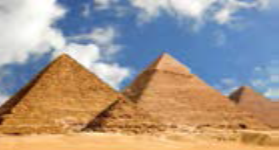 0.2522رَتِّبِ الْکَلِماتِ وَ اکْتُبْ سؤالاً و جواباً صحیحاً. (کلمات زیر را مرتب کن و یک سؤال و جواب درست بنویس)« لَونٍ –  أبیض– أسوَد _ عِندَ –أیُّ –وَ  - هذِهِ -   کُم  - الفساتینِ – مِن »سؤال : ...................................................................جواب: ...................................................................رَتِّبِ الْکَلِماتِ وَ اکْتُبْ سؤالاً و جواباً صحیحاً. (کلمات زیر را مرتب کن و یک سؤال و جواب درست بنویس)« لَونٍ –  أبیض– أسوَد _ عِندَ –أیُّ –وَ  - هذِهِ -   کُم  - الفساتینِ – مِن »سؤال : ...................................................................جواب: ...................................................................0.25